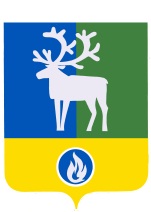 БЕЛОЯРСКИЙ РАЙОНХАНТЫ-МАНСИЙСКИЙ АВТОНОМНЫЙ ОКРУГ – ЮГРАГЛАВА БЕЛОЯРСКОГО РАЙОНА ПОСТАНОВЛЕНИЕот 20 октября 2009 г. 	N 1528Об утверждении Кодекса профессиональной этики и требований к служебному поведению муниципальных служащих администрации Белоярского района(в ред. постановлений администрации Белоярского районаот 15.04.2011 N 524, от 28.02.2012 N 273, от 13.06.2013 N 849,от 03.03.2014 N 260, от 01.06.2015 N 643, от 22.01.2020 N 26, от 19.05.2021 N 389, от 26.10.2021 N 836)Для обеспечения добросовестного и эффективного исполнения муниципальными служащими администрации Белоярского района должностных обязанностей, в соответствии с постановлением Губернатора Ханты-Мансийского автономного округа - Югры от 11 марта 2011 года N 37 "Об утверждении Кодекса этики и служебного поведения государственных гражданских служащих Ханты-Мансийского автономного округа - Югры" постановляю:1. Утвердить прилагаемый Кодекс профессиональной этики и требований к служебному поведению муниципальных служащих администрации Белоярского района.2. Опубликовать настоящее постановление в газете "Белоярские вести. Официальный выпуск".3. Настоящее постановление вступает в силу после его официального опубликования.4. Контроль за выполнением постановления возложить на управляющего делами администрации Белоярского района Стародубову Л.П.Глава Белоярского района	С.П.МаненковУтвержденпостановлением администрацииБелоярского районаот 20 октября 2009 года N 1528КОДЕКСПРОФЕССИОНАЛЬНОЙ ЭТИКИ И ТРЕБОВАНИЙ К СЛУЖЕБНОМУ ПОВЕДЕНИЮ МУНИЦИПАЛЬНЫХ СЛУЖАЩИХАДМИНИСТРАЦИИ БЕЛОЯРСКОГО РАЙОНА(в ред. постановлений администрации Белоярского районаот 15.04.2011 N 524, от 28.02.2012 N 273, от 13.06.2013 N 849,от 03.03.2014 N 260, от 01.06.2015 N 643, от 22.01.2020 N 26, от 19.05.2021 N 389, от 26.10.2021 N 836)1. Общие положения1.1. Настоящий Кодекс профессиональной этики и требований к служебному поведению муниципальных служащих администрации Белоярского района (далее - Кодекс) - система морально-этических норм, обязательств и требований добросовестного служебного поведения муниципальных служащих администрации Белоярского района (далее - муниципальные служащие).(в ред. постановления Администрации Белоярского района от 03.03.2014 N 260)Кодекс определяет:основные морально-этические принципы поведения, которые должны соблюдать муниципальные служащие, независимо от замещаемой должности;этические ценности, которыми должны руководствоваться в своей деятельности муниципальные служащие;поведение муниципальных служащих при осуществлении профессиональной деятельности.1.2. Кодекс основан на нормах Федеральных законов от 2 марта 2007 года N 25-ФЗ "О муниципальной службе в Российской Федерации", от 25 декабря 2008 года N 273-ФЗ "О противодействии коррупции", а также на общепризнанных нравственных принципах и нормах российского общества и государства.1.3. Настоящий Кодекс:призван содействовать укреплению авторитета органов местного самоуправления;служит основой для формирования должной морали в сфере муниципальной службы, уважительного отношения к муниципальной службе в общественном сознании;призван повысить эффективность выполнения муниципальными служащими своих должностных обязанностей, помочь муниципальному служащему правильно ориентироваться в противоречивых ситуациях, связанных со спецификой его работы;является важным критерием для определения профессиональной пригодности человека к работе в сфере муниципальной службы;выступает как инструмент общественного контроля за нравственностью муниципальных служащих.1.4. Гражданин, поступающий на муниципальную службу, знакомится с положениями настоящего Кодекса. Соблюдение настоящего Кодекса является нравственным долгом муниципального служащего независимо от замещаемой должности муниципальной службы.2. Основные морально-этические и нравственные принципыповедения муниципальных служащих2.1. Служение муниципальному образованию.2.1.1. Моральный, гражданский и профессиональный долг муниципального служащего - руководствоваться интересами муниципального образования и отстаивать их в процессе принятия и осуществления практических решений.2.1.2. Муниципальный служащий не имеет права подчинять интерес муниципального образования частным интересам индивидов или интересам политических, общественных, экономических и любых других групп.2.2. Служение общественным интересам.2.2.1. Муниципальный служащий не должен использовать свое влияние и власть в интересах какой-либо одной из социальных групп и ее ближайшего окружения за счет интересов других социальных групп.2.2.2. Действия муниципального служащего не могут быть направлены против социально незащищенных групп населения. Ни при каких обстоятельствах они не должны подвергаться дискриминации.2.2.3. Конфликт между интересами различных социальных групп муниципальный служащий должен рассматривать с точки зрения законных прав, социально-политической и экономической целесообразности, общественных представлений о справедливости и моральных ценностях.2.2.4. Муниципальный служащий обязан обеспечивать равное, беспристрастное отношение ко всем физическим и юридическим лицам и организациям, не оказывать предпочтение каким-либо общественным или религиозным объединениям, профессиональным или социальным группам, гражданам и организациям и не допускать предвзятости в отношении таких объединений, групп, организаций и граждан.2.3. Уважение к личности.2.3.1. Признание, соблюдение и защита прав, свобод и законных интересов человека и гражданина определяют смысл и содержание его профессиональной служебной деятельности, а также являются нравственным долгом и профессиональной обязанностью муниципального служащего.2.3.2. Муниципальный служащий должен уважать честь и достоинство любого человека, его деловую репутацию, не дискриминировать одних граждан путем предоставления другим гражданам необоснованных благ и привилегий, способствовать сохранению социально-правового равенства индивидов.2.3.3. Муниципальный служащий обязан обеспечить конфиденциальность ставшей ему известной в связи с исполнением должностных обязанностей информации, затрагивающей частную жизнь, честь и достоинство гражданина.2.4. Принцип законности.2.4.1. Муниципальный служащий обязан осуществлять свою деятельность в строгом соответствии с законодательством Российской Федерации, Ханты-Мансийского автономного округа - Югры, муниципальными правовыми актами.Морально недопустимо нарушать законы исходя из политической, экономической целесообразности, по любым другим, даже благородным, мотивам. Принцип законности своей деятельности, своего служебного и внеслужебного поведения должен быть нравственной нормой муниципального служащего.2.4.2. Нравственный долг муниципального служащего обязывает не только его самого строго соблюдать все нормы законов, но и активно противодействовать их нарушениям со стороны своих коллег и руководителей любого ранга.2.5. Принцип лояльности.2.5.1. Муниципальный служащий обязан соблюдать принцип лояльности - осознанное, добровольное соблюдение служебного распорядка; верность, уважение и корректность по отношению к муниципальному образованию.Нравственным долгом для муниципального служащего в случае его принципиального несогласия с политикой, проводимой муниципальным образованием, является освобождение замещаемой должности и (или) увольнение с муниципальной службы.Муниципальный служащий не должен выступать в средствах массовой информации, давать интервью и выражать любым другим способом свое мнение, если это не входит в его служебные обязанности, принципиально отличное от политики муниципального образования.2.5.2. Муниципальный служащий обязан вести дискуссию в корректной форме, не подрывающей авторитет муниципальной службы.2.6. Принцип политической нейтральности.2.6.1. Муниципальный служащий обязан соблюдать в своем поведении политическую нейтральность - не высказывать публично в качестве муниципального служащего в прямом или косвенном виде свои политические симпатии и антипатии, если это не входит в его должностные обязанности, в том числе не подписывать любые политические или идеологические документы, не участвовать в качестве должностного лица в любых политических акциях.2.6.2. Муниципальный служащий обязан соблюдать нейтральность, исключающую возможность влияния на свою профессиональную служебную деятельность решений политических партий, других общественных и религиозных объединений и иных организаций.2.6.3. Муниципальный служащий не должен допускать использование материальных, административных и других ресурсов для достижения каких-либо политических целей, выполнения политических решений, задач. Особенно тщательно он должен соблюдать нейтральность во время избирательной кампании; его нравственным долгом является неиспользование своего положения и полномочий для предвыборной агитации в свою пользу или пользу других кандидатов, политических партий, избирательных блоков.3. Требования к соблюдениюморально-этических и нравственных норм3.1. При выполнении служебных обязанностей муниципальный служащий обязан придерживаться безупречных норм личного и профессионального поведения, быть независимым в своих выводах и решениях, добросовестно выполнять свою работу.3.2. Муниципальный служащий должен всемерно содействовать формированию позитивного облика администрации Белоярского района и воздерживаться от поведения, которое могло бы нанести ущерб авторитету администрации Белоярского района. Личная репутация муниципального служащего является основой авторитета администрации Белоярского района.3.3. Честность и бескорыстность - обязательные правила нравственного поведения муниципального служащего, непременные условия его служебной деятельности.3.4. Нравственным долгом муниципального служащего является корректность, вежливость, доброжелательность и внимательное отношение ко всем лицам и муниципальным служащим как в служебной деятельности, так и в повседневной жизни.3.5. Муниципальный служащий должен проявлять толерантность к людям вне зависимости от их национальности, вероисповедания, политической ориентации, уважение к обычаям и традициям народов России, учитывать культурные и иные особенности различных этнических, социальных групп и конфессий.3.6. Муниципальный служащий обязан способствовать межнациональному и межконфессиональному согласию.3.7. Муниципальный служащий обязан не допускать конфликтных ситуаций, способных нанести ущерб его репутации или авторитету администрации Белоярского района.3.8. Во внеслужебном поведении муниципальному служащему рекомендуется воздерживаться от поступков и высказываний, способных вызвать сомнение в порядочности его действий, повлечь причинение вреда его репутации и авторитету органа местного самоуправления.3.9. Муниципальным служащим, использующим в информационно-телекоммуникационной сети Интернет сервисы, обеспечивающие открытость муниципального управления, аккаунты в социальных сетях (далее - сервисы), рекомендуется:а) следовать общепринятым нравственно-этическим принципам;б) не использовать ненормативную лексику в публикациях от своего имени, а также при общении с другими пользователями сервисов;в) не размещать сведения, составляющие государственную и иную охраняемую федеральным законом тайну, служебную информацию, ставшую известной в связи с исполнением должностных обязанностей, а равно любую иную информацию, публикация которой в сервисах повлечет или может повлечь негативные последствия для муниципальных служащих и органов местного самоуправления;г) не публиковать и не поддерживать текстовые материалы и фото-, видео-, аудиоматериалы, содержащие критику существующего конституционного строя, институтов публичной власти, а также порочащие честь и достоинство человека, чувства граждан, не приобщаться к группам (сообществам), содержащим такие материалы;д) не допускать публичные высказывания, суждения, оценки, выражающие неприязненное отношение к отдельным гражданам, социальным (профессиональным) группам.4. Требования к муниципальному служащемупри выполнении служебных обязанностей4.1. Муниципальный служащий обязан исполнять должностные обязанности добросовестно, на высоком профессиональном уровне, использовать служебное время для достижения максимальной эффективности и четкости работы. При исполнении должностных обязанностей не должен перекладывать решение подведомственных ему вопросов на других лиц.4.1.1. Муниципальный служащий обязан не совершать действия, связанные с влиянием каких-либо личных, имущественных (финансовых) и иных интересов, препятствующих добросовестному исполнению должностных обязанностей.4.2. Муниципальный служащий обязан своевременно принимать обоснованные решения в рамках своей компетенции и нести за них личную ответственность.4.3. Муниципальный служащий обязан соблюдать нормы служебной субординации в отношениях с руководством и подчиненными.4.4. Нравственно недопустимо для муниципального служащего использовать служебную информацию в неслужебной сфере, для достижения каких-либо личных корыстных целей.4.5. Муниципальный служащий должен использовать только законные и этические способы продвижения по службе.4.6. Муниципальный служащий обязан соблюдать нормы делового этикета в общении с гражданами и муниципальными служащими при исполнении служебных обязанностей, проявлять корректность в обращении с гражданами.4.7. Муниципальный служащий не должен отвечать на оскорбления, обвинения или критику встречными обвинениями, оскорблениями, критикой или иными проявлениями агрессии, унижающими честь и достоинство человека.4.8. Муниципальный служащий обязан соблюдать правила общения и предоставления информации по телефону. Муниципальный служащий обязан начинать деловой телефонный разговор со слов приветствия и сообщения наименования органа местного самоуправления, замещаемой должности и своих фамилии, имени, отчества. Информация, предоставляемая муниципальным служащим по телефону, должна быть максимально краткой и сжатой.4.9. Муниципальный служащий отвечает за организацию и состояние своего служебного места и соблюдение установленного порядка работы со служебными документами.4.10. Муниципальным служащим запрещается выносить за пределы местонахождения администрации Белоярского района (органа администрации Белоярского района) имущество, документы, предметы или материалы, принадлежащие этому органу, без соответствующего на то разрешения.4.11. Перед уходом в отпуск или убытием в служебную командировку муниципальный служащий обязан оставить в надлежащем виде служебное место, средства оргтехники и другие материальные ценности, находящиеся в его распоряжении, передать неисполненные документы вышестоящему руководителю для принятия решения о поручении их другому исполнителю.4.12. Муниципальный служащий обязан соблюдать правила пожарной безопасности, требования техники безопасности и санитарно-гигиенических норм. Муниципальным служащим запрещается курить в местах, специально не оборудованных и не отведенных для курения, находиться в помещении администрации Белоярского района (органа администрации Белоярского района) в состоянии алкогольного, наркотического или токсического опьянения.4.13. Муниципальные служащие, имеющие гражданство (подданство) иностранного государства, которое не прекращено по не зависящим от них причинам, замещающие должности в соответствии со статьей 26 Федерального закона от 30 апреля 2021 года N 116-ФЗ "О внесении изменений в отдельные законодательные акты Российской Федерации", призваны:а) принимать все возможные меры, направленные на прекращение гражданства (подданства) иностранного государства;б) воздерживаться от получения документов, удостоверяющих личность гражданина (подданного) иностранного государства, и совершения иных действий в качестве гражданина (подданного) иностранного государства, за исключением случаев, когда такие действия необходимы для прекращения гражданства (подданства) иностранного государства.5. Коллегиальное поведение5.1. Муниципальный служащий должен поддерживать ровные, доброжелательные отношения в коллективе, стремиться к сотрудничеству с коллегами. Недопустимы проявления аморальных форм поведения в коллективе.5.2. Муниципальный служащий должен быть нетерпимым к проявлению различных форм грубости, унижению, бестактности, преднамеренной дискриминации в отношениях с руководством и коллегами.5.3. При возникновении ситуации, требующей негативной оценки деятельности муниципального служащего, критика должна быть высказана в корректной форме, без унижения чести и достоинства человека и в присутствии самого муниципального служащего.5.4. Муниципальный служащий должен придерживаться делового этикета, уважать правила официального поведения и традиции коллектива, стремиться к честному и эффективному сотрудничеству.5.1. Требования к внешнему виду и одежде муниципальныхслужащих5.1.1. Внешний вид муниципального служащего при исполнении им должностных обязанностей должен способствовать уважению граждан к органам местного самоуправления Белоярского района, соответствовать общепринятому деловому стилю, который отличают официальность, сдержанность, традиционность, аккуратность.5.1.2. Внешний вид муниципального служащего должен отвечать следующим критериям:1) умеренность в цветовых решениях одежды, обуви и аксессуаров;2) стильность (гармоничное сочетание одежды, обуви и аксессуаров);3) аккуратность прически, одежды.5.1.3. Муниципальный служащий должен отдавать предпочтение в женской одежде классическим деловым костюмам, платьям и юбкам средней длины, брюкам, блузкам, туфлям классических моделей. Короткие платья и юбки должны быть исключены.5.1.4. Муниципальный служащий должен отдавать предпочтение в мужской одежде деловому костюму, рубашке, галстуку, туфлям классических моделей.5.1.5. Цветовые решения в одежде муниципального служащего должны соответствовать деловому стилю, исключающему излишне яркие цвета, пестроту, а также изображения людей, животных и надписи.5.1.6. Недопустимо ношение муниципальным служащим в служебное время одежды и обуви спортивного и пляжного стиля, в том числе джинсовой и кожаной одежды, шортов, открытых сарафанов, теннисок, спортивных свитеров, кроссовок; одежды с глубоким декольте; юбок и платьев длиной выше середины бедра; одежды с оголенными плечами и/или спиной независимо от времени года; одежды из блестящих тканей. Недопустимо наличие на открытых участках тела татуировок и пирсинга.6. Правила антикоррупционного поведения6.1. Муниципальный служащий обязан противодействовать проявлениям коррупции и предпринимать меры по профилактике в порядке, установленном законодательством Российской Федерации, Ханты-Мансийского автономного округа - Югры.6.2. Муниципальный служащий при исполнении им должностных обязанностей не должен допускать личную заинтересованность, которая приводит или может привести к конфликту интересов.6.3. При назначении на должность муниципальной службы и исполнении должностных обязанностей муниципальный служащий обязан заявить о наличии или возможности наличия у него личной заинтересованности, которая влияет или может повлиять на надлежащее исполнение им должностных обязанностей.6.4. Муниципальный служащий обязан представлять в установленном порядке предусмотренные законодательством Российской Федерации сведения о себе и членах своей семьи, а также сведения о полученных им доходах и принадлежащем ему на праве собственности имуществе, являющихся объектами налогообложения, об обязательствах имущественного характера.Муниципальный служащий, замещающий должность муниципальной службы, включенную в перечень должностей муниципальной службы, при назначении на которые граждане и при замещении которых муниципальные служащие администрации Белоярского района обязаны представлять сведения о своих доходах, об имуществе и обязательствах имущественного характера, а также сведения о доходах, об имуществе и обязательствах имущественного характера своих супруги (супруга) и несовершеннолетних детей, утвержденный постановлением администрации Белоярского района, обязан представлять в установленном порядке предусмотренные законодательством Российской Федерации сведения о себе и членах своей семьи, а также сведения о своих доходах, расходах, об имуществе и обязательствах имущественного характера и о доходах, расходах, об имуществе и обязательствах имущественного характера своих супруги (супруга) и несовершеннолетних детей.6.5. Муниципальный служащий обязан уведомлять представителя нанимателя (работодателя), органы прокуратуры или другие государственные органы обо всех случаях обращения к нему каких-либо лиц в целях склонения его к совершению коррупционных правонарушений.6.6. Муниципальный служащий, наделенный организационно-распорядительными полномочиями по отношению к другим муниципальным служащим, призван:1) принимать меры по предотвращению и урегулированию конфликта интересов;2) принимать меры по предупреждению коррупции;3) принимать меры к тому, чтобы подчиненные ему муниципальные служащие не допускали коррупционно опасного поведения, своим личным поведением подавать пример честности, беспристрастности и справедливости;4) не допускать случаев принуждения муниципальных служащих к участию в деятельности политических партий, других общественных и религиозных объединений.6.7. Муниципальный служащий обязан воздерживаться от поведения (высказываний, жестов, действий), которое может быть воспринято окружающими как согласие принять взятку или как просьба о даче взятки, поведения, которое могло бы вызвать сомнение в добросовестном исполнении муниципальным служащим должностных обязанностей.7. Недопустимость корыстных действий7.1. Муниципальный служащий не имеет права использовать служебное положение для организации своей карьеры в бизнесе, управлении политическими партиями и организациями и других сферах деятельности, особенно в тех случаях, если это может нанести ущерб интересам государства и (или) муниципального образования. Муниципальный служащий не должен преследовать в своей деятельности достижение любых корыстных интересов.7.2. В ходе своей служебной деятельности муниципальный служащий не может давать никаких личных обещаний, расходящихся с должностными обязанностями либо игнорирующих служебные процедуры и нормы.7.3. Муниципальный служащий не имеет права пользоваться какими-либо благами и преимуществами для себя и членов своей семьи, которые могут быть предоставлены, чтобы воспрепятствовать честному исполнению им своих служебных обязанностей. Он не должен принимать какие-либо почести, вознаграждения, поощрения, связанные с определенными условиями, не предусмотренными официальным регламентом.Муниципальный служащий не должен давать никакого повода и основания для попытки вручения подарка или другого вида вознаграждения. Морально недопустимо получать подарки (услуги, приглашения и любые другие выгоды) в благодарность за совершение каких-либо официальных действий.7.4. Муниципальный служащий не должен использовать как средство извлечения личной выгоды какую-либо информацию, полученную конфиденциально во время исполнения служебных обязанностей.7.5. Всякое общественно высказанное мнение о нарушении законов, норм морали рассматривается в отношении муниципального служащего как этическое обвинение и не должно оставаться без внимания.8. Ответственность за нарушение настоящего Кодекса8.1. За нарушение норм настоящего Кодекса муниципальный служащий несет моральную ответственность, а в случае совершения правонарушения - юридическую ответственность, предусмотренную законодательством Российской Федерации, Ханты-Мансийского автономного округа - Югры.8.2. Нормы настоящего Кодекса учитываются при рассмотрении вопросов, связанных с соблюдением требований к служебному поведению и урегулированием конфликта интересов, в отношении муниципальных служащих комиссией по соблюдению требований к служебному поведению муниципальных служащих и урегулированию конфликтов интересов в администрации Белоярского района.8.3. Муниципальный служащий должен понимать, что систематическое нарушение норм настоящего Кодекса несовместимо с дальнейшей служебной деятельностью в администрации Белоярского района.8.4. Соблюдение муниципальными служащими положений Кодекса учитывается при проведении аттестации муниципальных служащих, формировании кадрового резерва для выдвижения на вышестоящие должности, а также при наложении дисциплинарных взысканий.____________________